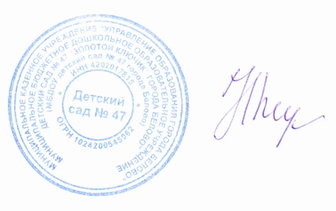                                                     Расписание непосредственно образовательной деятельности на 2016-2017 учебный год                                                                                                                                                                                                                                                                                                        Расписание непосредственно образовательной деятельности на 2016-2017 учебный год                                                                                                                                                                                                                                                                                                        Расписание непосредственно образовательной деятельности на 2016-2017 учебный год                                                                                                                                                                                                                                                                                                        Расписание непосредственно образовательной деятельности на 2016-2017 учебный год                                                                                                                                                                                                                                                                                                        Расписание непосредственно образовательной деятельности на 2016-2017 учебный год                                                                                                                                                                                                                                                                                                        Расписание непосредственно образовательной деятельности на 2016-2017 учебный год                                                                                                                                                                                                                                                                                                        Расписание непосредственно образовательной деятельности на 2016-2017 учебный год                                                                                                                                                                                                                                                                                                        Расписание непосредственно образовательной деятельности на 2016-2017 учебный год                                                                                                                                                                                                                                                                                                        Расписание непосредственно образовательной деятельности на 2016-2017 учебный год                                                                                                                                                                                                                                                                                                        Расписание непосредственно образовательной деятельности на 2016-2017 учебный год                                                                                                                                                                                                                                                                                                        Расписание непосредственно образовательной деятельности на 2016-2017 учебный год                                                                                                                                                                                                                                                                                                        Расписание непосредственно образовательной деятельности на 2016-2017 учебный год                                                                                                                                                                                                                                                    дни недели1 мл.гр.   «Кроха»от 2 до 3 лет2 мл.гр. группа  «Буратино»от 3 до 4 летсредняя гр. «Золотые ключики  »от 4 до 5 летстаршая гр.« Мальвина»      от 5 до 6 летПодготовительная группа «Арлекин»от 6 до 7 лет2 мл.гр. группа  «Ромашка»от 3 до 4 летсредняя гр. «Ягодка  »от 4 до 5 летстаршая гр.«Колокольчик»от 5 до 6 летПонедельник1 пол.дня9.00-9.09Познание (Формирование целостной картины мира )9.00-9.15Познание (Формирование целостной картины мира)9.25-9.40Физическая культура9.00-9.20 Познание (Формирование целостной картины мира/я человек)9.30-9.50Художественное творчество (Рисование )9.00-9.25 Познание (Формирование целостной картины мира/я человек)9.35-9.55Коммуникация (развитие речи)9.00-9.30Познание (Формирование целостной картины мира)9.40-10.10 Физическая культура9.00-9.15Познание (Формирование целостной картины мира)9.25-9.40Музыка9.00-9.20Музыка9.30-9.50Познание (Формирование целостной картины мира/я человек)9.00-9.25 Познание (Формирование целостной картины мира/я человек)9.45- 10.10Музыка 2 пол дня16.00-16.09. Физическая культура--16.10-16.35Физическая культура---16.10-16.35Физическая культураВторник9.00-9.09.Музыка9.20-9.29Художественное творчество (лепка)9.00-9.15Познание  (ФЕМП)9.25-9.40Физическая культура (на воздухе)9.00-9.20Познание Формирование целостной картины мира(ФЭМП)9.30-9.50Музыка 9.00-9.25Познание Формирование целостной картины мира(ФЭМП)9.35-10.00Познание (исследовательская, конструктивная деятельность) 10.10-10.35Музыка9.00-9.30Познание Формирование целостной картины мира(ФЭМП)9.40-10.35Художественное творчество (рисование)9.00-9.15Познание  (ФЕМП)9.25-9.40Физическая культура (на воздухе)9.00-9.20Познание Формирование целостной картины мира(ФЭМП)9.30-9.50Физическая культура (на воздухе)9.00-9.25Познание Формирование целостной картины мира(ФЭМП)9.35-10.00Физическая культура 10.10-10.35Коммуникация (развитие речи)1 пол.дня9.00-9.09.Музыка9.20-9.29Художественное творчество (лепка)9.00-9.15Познание  (ФЕМП)9.25-9.40Физическая культура (на воздухе)9.00-9.20Познание Формирование целостной картины мира(ФЭМП)9.30-9.50Музыка 9.00-9.25Познание Формирование целостной картины мира(ФЭМП)9.35-10.00Познание (исследовательская, конструктивная деятельность) 10.10-10.35Музыка9.00-9.30Познание Формирование целостной картины мира(ФЭМП)9.40-10.35Художественное творчество (рисование)9.00-9.15Познание  (ФЕМП)9.25-9.40Физическая культура (на воздухе)9.00-9.20Познание Формирование целостной картины мира(ФЭМП)9.30-9.50Физическая культура (на воздухе)9.00-9.25Познание Формирование целостной картины мира(ФЭМП)9.35-10.00Физическая культура 10.10-10.35Коммуникация (развитие речи)2 пол дня--16.00-16.20Физическая культура16.20-16.45Физическая культура16.10-16.30Познание (исследовательская, конструктивная деятельность)---Среда9.00-9.09Коммуникация (Развитие речи) 9.00-9.15Коммуникация (Развитие речи)9.25-9.40Музыка9.00-9.20Музыка9.30-9.50Коммуникация (развитие речи)9.00-9.25 Познание (Формирование целостной картины мира/я человек)9.35-10.00Рисование 9.00-9.30Коммуникация (обучение грамоте)9.40-10.10Познание (Формирование целостной картины мира/)10.25-10.55Музыка9.00-9.15Коммуникация (Развитие речи)9.25-9.40Физическая культура9.00-9.45Художественное творчество  (Лепка/Аппликация)9.55-10.15Коммуникация (развитие речи)9.00-9.25 Познание (Формирование целостной картины мира/я человек)9.35-10.00Художественное творчество (Рисование )1 пол.дня9.00-9.09Коммуникация (Развитие речи) 9.00-9.15Коммуникация (Развитие речи)9.25-9.40Музыка9.00-9.20Музыка9.30-9.50Коммуникация (развитие речи)9.00-9.25 Познание (Формирование целостной картины мира/я человек)9.35-10.00Рисование 9.00-9.30Коммуникация (обучение грамоте)9.40-10.10Познание (Формирование целостной картины мира/)10.25-10.55Музыка9.00-9.15Коммуникация (Развитие речи)9.25-9.40Физическая культура9.00-9.45Художественное творчество  (Лепка/Аппликация)9.55-10.15Коммуникация (развитие речи)9.00-9.25 Познание (Формирование целостной картины мира/я человек)9.35-10.00Художественное творчество (Рисование )2 пол дня16.00-16.09. Физическая культура--16.10-16.40Физическая культура-16.00-16.20Физическая культура (на воздухе)-Четверг9.00-9.09Музыка 9.20-9.29Художественное творчество (рисование9.00-9.35Художественное творчество (лепка/ аппликация)9.45-10.00Музыка9.00-9.20Познание (исследовательская, конструктивная деятельность)9.00-9.50Художественное творчество  (Лепка/Аппликация)10.05 -10.30Музыка10.35-11.00Коммуникация(Развитие речи )9.00-10.00Художественное творчество (рисование)10..05 -10.35Познание Формирование целостной картины мира(ФЭМП)10.40-11.10Музыка 9.00-9.35Художественное творчество (лепка/ аппликация)9.45-10.00Физическая культура9.00-9.20Познание (исследовательская, конструктивная деятельность)9.30-9.50Физическая культура9.00-9.50Коммуникация(Развитие речи )10.00 -10.25Художественное творчество  (Лепка /Аппликация)10.00 -10.25 Познание (исследовательская, конструктивная деятельность)1 пол.дня9.00-9.09Музыка 9.20-9.29Художественное творчество (рисование9.00-9.35Художественное творчество (лепка/ аппликация)9.45-10.00Музыка9.00-9.20Познание (исследовательская, конструктивная деятельность)9.00-9.50Художественное творчество  (Лепка/Аппликация)10.05 -10.30Музыка10.35-11.00Коммуникация(Развитие речи )9.00-10.00Художественное творчество (рисование)10..05 -10.35Познание Формирование целостной картины мира(ФЭМП)10.40-11.10Музыка 9.00-9.35Художественное творчество (лепка/ аппликация)9.45-10.00Физическая культура9.00-9.20Познание (исследовательская, конструктивная деятельность)9.30-9.50Физическая культура9.00-9.50Коммуникация(Развитие речи )10.00 -10.25Художественное творчество  (Лепка /Аппликация)10.00 -10.25 Познание (исследовательская, конструктивная деятельность)2 пол дня--16.00-16.20Физическая культура16.20-16.45Физическая культура16.10-16.40--Пятница9.00-9.09Коммуникация (развитие речи) 9.00-9.15Художественное творчество (рисование)9.25-9.40Физическая культура 9.00-9.45Художественное творчество  (Лепка/Аппликация)10.00-10.20Физическая культура (на воздухе)9.00-9.50Художественное творчество (рисование)10.00-10.25 Физическая культура (на воздухе)9.00-9.30 Коммуникация (развитие речи)9.40-10.40Художественное творчество (Лепка/Апликация)9.00-9.15Художественное творчество (рисование)9.25-9.40Музыка 9.00-9.20Музыка 9.30-9.50Художественное творчество  (рисование)9.00-9.45Художественное творчество  (рисование) 9.50-10.15Музыка1 пол.дня9.00-9.09Коммуникация (развитие речи) 9.00-9.15Художественное творчество (рисование)9.25-9.40Физическая культура 9.00-9.45Художественное творчество  (Лепка/Аппликация)10.00-10.20Физическая культура (на воздухе)9.00-9.50Художественное творчество (рисование)10.00-10.25 Физическая культура (на воздухе)9.00-9.30 Коммуникация (развитие речи)9.40-10.40Художественное творчество (Лепка/Апликация)9.00-9.15Художественное творчество (рисование)9.25-9.40Музыка 9.00-9.20Музыка 9.30-9.50Художественное творчество  (рисование)9.00-9.45Художественное творчество  (рисование) 9.50-10.15Музыка2 пол дня16.00-16.09. Физическая Культура    (на воздухе)---16.10-16.40Физическая культура (на воздухе)--              16.00-16-.20Физическая культура (на воздухе)Недельная образовательная нагрузка1010111415101114